Класиране на кандидатите за длъжността Главен експерт в отдел „Управление на човешките ресурси“ в дирекция „Човешки ресурси и връзки с обществеността“На основание чл. 44, ал. 1  от Наредбата за провеждане на конкурсите и подбора при мобилност на държавни служители, за длъжността Главен експерт в отдел „Управление на човешките ресурси“ в дирекция „Човешки ресурси и връзки с обществеността“ комисията класира от първо до трето място успешно представилите се кандидати, както следва:Лиляна Гаврилова – 34.44Кръстана Ангелова – 33.64Надежда Атанасова-Димова – 29.10ПРЕДСЕДАТЕЛ НА КОНКУРСНАТА КОМИСИЯ       /П/  					ИРИНА СТОЯНОВА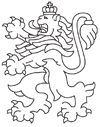 РЕПУБЛИКА БЪЛГАРИЯАгенция за социално подпомагане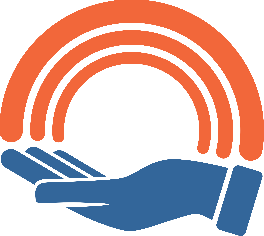 